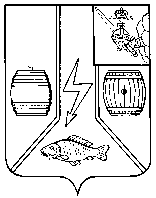 МУНИЦИПАЛЬНОЕ СОБРАНИЕКАДУЙСКОГО МУНИЦИПАЛЬНОГО ОКРУГАВОЛОГОДСКОЙ ОБЛАСТИР Е Ш Е Н И Е25 января 2023 г.                                                                                                         № 2р.п. КадуйОб утверждении Порядка принятия решений о создании, реорганизации и ликвидации муниципальных унитарных предприятий в Кадуйском муниципальном округе Вологодской областиВ соответствии со статьями 17, 35 Федерального закона от 06.10.2003 № 131-ФЗ «Об общих принципах организации местного самоуправления в Российской Федерации», Уставом Кадуйского муниципального округа Вологодской области, Муниципальное Собрание Кадуйского муниципального округа Вологодской области решило: Утвердить прилагаемый Порядок принятия решений о создании, реорганизации и ликвидации муниципальных унитарных предприятий в Кадуйском муниципальном округе. Настоящее решение вступает в силу с момента официального опубликования в Кадуйской районной газете «Наше время» и подлежит размещению на официальном сайте Кадуйского муниципального района Вологодской области в информационно-телекоммуникационной сети «Интернет».Приложение к решению Муниципального Собрания Кадуйского муниципального округа Вологодской областиот 25 января 2023 г. № 2Порядок принятия решений о создании, реорганизации и ликвидации муниципальных унитарных предприятий в Кадуйском муниципальном округе Вологодской областиОбщие положенияНастоящий Порядок разработан в соответствии с Гражданским кодексом Российской Федерации, Федеральным законом от 14 ноября 2002 года № 161-ФЗ «О государственных и муниципальных унитарных предприятиях», иными нормативными правовыми актами Российской Федерации, Уставом  Кадуйского муниципального округа  Вологодской области и устанавливает процедуру принятия решения о создании, реорганизации и ликвидации муниципальных унитарных предприятий в Кадуйском  муниципальном округе Вологодской области. Для целей настоящего Порядка используются следующие основные понятия:муниципальное унитарное предприятие - коммерческая организация, не наделенная правом собственности на закрепленное за ней собственником имущество (далее - Предприятие);уполномоченный орган - орган Администрации Кадуйского муниципального округа Вологодской области (Управление по распоряжению муниципальным имуществом Администрации Кадуйского муниципального округа), осуществляющий управление и распоряжение муниципальным имуществом от имени муниципального образования Кадуйский муниципальный округ;куратор – заместитель Главы Кадуйского муниципального округа Вологодской области или орган Администрации Кадуйского муниципального округа Вологодской области, осуществляющие координацию и регулирование деятельности соответствующей отрасли (сферы управления);регистрирующий орган - уполномоченный федеральный орган исполнительной власти, осуществляющий государственную регистрацию юридических лиц.Затраты, связанные с созданием Предприятия, осуществляются за счет средств бюджета Кадуйского муниципального округа. Реорганизация и ликвидация Предприятия проводится за счет его собственных средств.Состав имущества, закрепляемого за Предприятием, устанавливается уполномоченным органом.Цели и основания создания ПредприятияПредприятие создается в целях обеспечения решения вопросов местного значения и получения прибыли от использования имущества, продажи товаров, выполнения работ, оказания услуг.Основанием для создания Предприятия является необходимость: использования имущества, приватизация которого запрещена;осуществления деятельности в целях решения социальных задач по вопросам местного значения;осуществления деятельности, предусмотренной действующим законодательством исключительно для муниципальных унитарных предприятий;производства отдельных видов продукции, изъятой из оборота или ограниченно оборотоспособной.Казенное предприятие может быть создано в случае необходимости: использования имущества, приватизация которого запрещена;осуществления деятельности по производству товаров, выполнению работ, оказанию услуг, реализуемых по установленным государством ценам в целях решения социальных задач;производства	отдельных	видов	продукции,	изъятой	из	оборота	или ограниченно   оборотоспособной;осуществления	отдельных	дотируемых	 видов	деятельности и ведения	убыточных   производств;осуществления деятельности, предусмотренной федеральными законами исключительно для   казенных предприятий;а также в случае, если преобладающая или значительная часть производимой продукции, выполняемых работ, оказываемых услуг предназначена для муниципальных нужд.Устав Предприятия утверждается постановлением Администрации Кадуйского муниципального округа Вологодской области (далее по тексту – постановление Администрации округа).Имущество закрепляется за Предприятием на праве хозяйственного ведения или на праве оперативного управления.Порядок принятия решения о создании ПредприятияРешение о создании Предприятия принимается Администрацией Кадуйского муниципального округа Вологодской области в соответствии с действующим законодательством, муниципальными нормативными правовыми актами, а также настоящим Порядком.Для принятия решения о создании Предприятия куратор осуществляет подготовку предложения о необходимости создания такого Предприятия (далее по тексту – предложение) на имя Главы Кадуйского муниципального округа (далее по тексту Глава округа), которое должно содержать:технико-экономическое обоснование;предполагаемые затраты и экономическую эффективность создания;состав имущества, которым предполагается наделить создаваемое Предприятие; предполагаемый размер уставного фонда Предприятия и перечень имущества и (или) объем денежных средств, за счет которых формируется уставный фонд (за исключением казенных предприятий);основные виды и цели деятельности; месторасположение.Куратор в течение 5 рабочих дней согласовывает предложение с уполномоченным органом, управлением финансов Администрации Кадуйского муниципального округа (далее по тексту Управление финансов) и направляет его Главе округа.По результатам рассмотрения предложения в случае признания обоснованности создания Предприятия Глава округа поручает куратору осуществить подготовку необходимых документов (проект постановления Администрации округа о создании Предприятия, проект устава). Куратор осуществляет подготовку документов в течение 10 рабочих дней. Проект устава Предприятия должен содержать:полное и сокращенное фирменное наименование; указание на место нахождения; цели, предмет и виды деятельности; сведения об органе или органах, осуществляющих полномочия собственника имущества; наименование органа Предприятия (руководитель, директор, генеральный директор); порядок назначения на должность руководителя Предприятия, а также порядок заключения, изменения и прекращения с ним трудового договора в соответствии с трудовым законодательством и иными содержащими нормы трудового права нормативными правовыми актами; перечень фондов, создаваемых Предприятием, размеры, порядок формирования и использования этих фондов; сведения о размере уставного фонда, порядке и источниках его формирования (за исключением казенного предприятия), а также о направлениях использования прибыли или сведения о порядке распределения и использования доходов (для казенного предприятия); иные сведения, предусмотренные действующим законодательством.В проекте постановления Администрации округа указывается лицо, на которое возлагаются полномочия по представлению документов для государственной регистрации создаваемого Предприятия в регистрирующий орган.После принятия Главой округа постановления Администрации округа о создании Предприятия и утверждения его устава уполномоченное постановлением Администрации округа лицо представляет в регистрирующий орган заявление о государственной регистрации юридического лица с приложением документов, предусмотренных законодательством о государственной регистрации юридических лиц.Предприятие считается созданным со дня внесения соответствующей записи в единый государственный реестр юридических лиц.Порядок принятия решения о реорганизации ПредприятияРешение о реорганизации Предприятия принимается Администрацией округа в соответствии с действующим законодательством, муниципальными нормативными правовыми актами, а также настоящим Порядком.Для принятия решения о реорганизации Предприятия куратор осуществляет подготовку предложения на имя Главы округа о необходимости и целесообразности реорганизации. Предложение должно содержать финансовый анализ и оценку деятельности Предприятия, обоснование необходимости осуществления реорганизации, предложение о форме реорганизации.  В случае решения о реорганизации Предприятия путем разделения юридического лица или выделения из состава юридического лица одного или нескольких юридических лиц предложение должно также содержать указание на то, кто является правопреемником.Куратор в течение 5 рабочих дней согласовывает представление с уполномоченным органом, Управлением финансов и направляет его Главе округа.По результатам рассмотрения предложения в случае признания обоснованности реорганизации Предприятия Глава округа поручает куратору осуществить подготовку проекта постановления Администрации округа о реорганизации Предприятия. Куратор осуществляет подготовку документов в течение 10 рабочих дней.Постановление Администрации округа о реорганизации Предприятия должно предусматривать форму, срок и процедуру реорганизации, поручение куратору осуществить необходимые мероприятия для проведения процедуры реорганизации, в том числе подготовку проекта изменений в устав при реорганизации в форме присоединения и выделения, проекта устава Предприятия, возникающего при реорганизации в форме слияния, разделения, выделения, преобразования.Направление кредиторам в письменной форме уведомления о реорганизации Предприятия, сообщения в регистрирующий орган о начале процедуры реорганизации с указанием формы реорганизации, организация опубликования уведомления о реорганизации в средствах массовой информации, в которых опубликовываются данные о государственной регистрации юридических лиц в порядке и сроки, установленные действующим законодательством, подготовка необходимых документов, в том числе проекта передаточного акта при реорганизации в форме слияния, присоединения, преобразования, проекта разделительного баланса при реорганизации в форме разделения и выделения, возлагаются на руководителя (руководителей) реорганизуемого Предприятия в соответствии с постановлением  Администрации округа о реорганизации Предприятия.Проект устава вновь возникшего Предприятия (изменений в устав Предприятия) до его утверждения Главой округа должен быть согласован уполномоченным органом, Управлением финансов. К проекту устава (изменений в устав), представленного на утверждение Главе округа, должен быть приложен проект передаточного акта (разделительного баланса).В постановлении Администрации округа об утверждении устава (изменений в устав) указывается лицо, на которое возлагаются полномочия по представлению документов для государственной регистрации Предприятия, создаваемого путем реорганизации либо для государственной регистрации изменений, вносимых в устав Предприятия, в регистрирующий орган.После принятия  Главой округа постановления об утверждении устава Предприятия (утверждении изменений в устав) и утверждения уполномоченным органом передаточного акта (разделительного баланса) уполномоченное постановлением Администрации округа лицо представляет в регистрирующий орган заявление о государственной регистрации юридического лица либо для государственной регистрации изменений, вносимых в учредительные документы юридического лица с приложением документов, предусмотренных законодательством о государственной регистрации юридических лиц.Порядок принятия решения о ликвидации ПредприятияРешение о ликвидации Предприятия принимается Администрацией округа в соответствии с  действующим законодательством, муниципальными нормативными правовыми актами, а также настоящим Порядком. Для принятия решения о ликвидации Предприятия куратор осуществляет подготовку предложения на имя Главы округа о необходимости и целесообразности ликвидации Предприятия, которое должно содержать:анализ финансового состояния и оценку деятельности Предприятия, предполагаемые последствия ликвидации Предприятия, доводы о целесообразности ликвидации.Куратор в течение 5 рабочих дней согласовывает представление с уполномоченным органом, Управлением финансов и направляет его Главе округа.По результатам рассмотрения представления, в случае признания обоснованности ликвидации Предприятия, Глава округа поручает куратору осуществить подготовку проекта постановления Администрации округа о ликвидации Предприятия. Куратор осуществляет подготовку документов в течение 10 рабочих дней.В проекте постановления Администрации округа о ликвидации Предприятия устанавливаются порядок и срок ликвидации, назначается ликвидационная комиссия (ликвидатор). Проект постановления должен содержать поручение куратору в трехдневный срок уведомить регистрирующий орган о принятии решения о ликвидации Предприятия, а также осуществить другие необходимые мероприятия для проведения процедуры ликвидации.5.4. Ликвидация Предприятия осуществляется в соответствии с действующим законодательством, муниципальными нормативными правовыми актами, а также настоящим Порядком.С момента назначения ликвидационной комиссии к ней переходят полномочия по управлению делами Предприятия.Ликвидационная комиссия от имени Предприятия выступает в суде, других органах.Предприятие считается прекратившим существование с момента внесения об этом записи в единый государственный реестр юридических лиц.Председатель Муниципального Собрания Кадуйского муниципального округаГлава Кадуйского муниципального округа Вологодской области______________ З.Г. Кузнецова________________ С.А. Грачева